Департамент освіти Вінницької міської радиКУ «Міський методичний кабінет»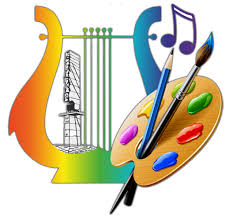 Упорядник: методист з навчальних дисциплін художньо-естетичного циклу Побережна І.В.серпень 2019 р.«Методичні рекомендації щодо вивчення дисциплін художньо-естетичного циклу у 2019-2020 н.р. у контексті Нової Української школи»Початкова школаОрганізація освітньої діяльності у 1-4-х класах закладів загальної середньої освіти у 2019/2020 навчальному році здійснюється відповідно до законів України «Про освіту», «Про загальну середню освіту», Указу Президента України від 13.10.2015 № 580/2015 «Про стратегію національно-патріотичного виховання дітей та молоді на 2016-2020 роки», Концепції Нової української школи (схвалена розпорядженням Кабінету Міністрів України     від 14 грудня 2016 р. № 988-р «Про схвалення Концепції реалізації державної політики у сфері реформування загальної середньої освіти «Нова українська школа» на період до 2029 року»; http://mon.gov.ua/activity /education/zagalna-serednya/ua-sch-2016/konczepcziya.html), Державного стандарту початкової освіти, затвердженого постановою Кабінету Міністрів України № 87 від 21.02.2018 (у 1-2 класах),  Державного стандарту початкової загальної освіти, затвердженого постановою Кабінету Міністрів України № 462 від 20.04.2011 (у 3-4-х класах).Виконання вимог зазначених державних стандартів є обов’язковим для всіх закладів загальної середньої освіти незалежно від підпорядкування, типів і форми власності.Основним документом, що забезпечує досягнення учнями визначених відповідним Державним стандартом загальної середньої освіти результатів навчання є освітня програма закладу загальної середньої освіти (стаття 33 Закону України «Про освіту», стаття 15 Закону України «Про загальну середню освіту»). Освітня програма закладу освіти, який здійснює свою діяльність на різних рівнях освіти, може бути наскрізною (з 1 по 11/12 класи), або для певного рівня освіти. Документ схвалюється педагогічною радою закладу освіти та затверджується його керівником. Основою для розроблення освітньої програми є стандарт освіти відповідного рівня (у такому випадку освітня програма закладу освіти затверджується Державним органом якості освіти України за результатами експертизи на відповідність Державному стандарту освіти). Освітні програми розробляються закладами освіти, науковими установами, іншими суб’єктами освітньої діяльності та затверджуються відповідно до Закону України «Про освіту» та спеціальних законів.Освітні програми повинні передбачати освітні компоненти для вільного вибору здобувачів освіти.Заклади освіти можуть використовувати типові або інші освітні програми.З урахуванням поетапного переходу закладів освіти на здійснення діяльності за новим Державним стандартом у 2019/2020 навчальному році освітня програма закладу освіти може розроблятися на основі:для 1-2 класів – Державного стандарту початкової освіти (2018), типових освітніх програм (наказ МОН України від 21.03.2018 № 268);для 3-4 класів – Державного стандарту початкової загальної освіти (2011 р.), типових освітніх програм (наказ МОН України від 20.04.2018 № 407). У навчальному плані освітньої програми закладу освіти конкретизується розподіл годин інваріантного (у випадку викладання інтегрованого курсу двома педагогічними працівниками) та варіативного складників. У разі використання варіативної години на вивчення курсу за вибором до переліку навчальних програм, який є складником освітньої програми, додається програма цього курсу. Звертаємо увагу, що програма курсу за вибором повинна мати відповідний гриф і входити до переліку навчальних програм, підручників та навчально-методичних посібників, рекомендованих МОН України для використання у початкових класах закладів загальної середньої освіти (https://imzo.gov.ua/pidruchniki/pereliki/).Використання годин варіативного складника навчальних планів може йти на збільшення годин на вивчення окремих предметів інваріантного складника, упровадження курсів за вибором, проведенням індивідуальних консультацій та групових занять. При розподілі варіативного складника навчального плану слід враховувати, що гранично допустиме навантаження вираховується на одного учня, а уроки фізичної культури не враховуються при визначенні цього показника. Звертаємо увагу, що загальний обсяг навчального навантаження визначається у навчальному плані, очікувані результати навчання здобувачів освіти окреслюються у навчальних програмах предметів/інтегрованих курсів (що є складниками освітньої програми). В освітній програмі закладу освіти, що складена на основі типової освітньої програм чи іншої освітньої програми, що може бути впроваджена відповідно до чинних нормативних документів, навчальні програми предметів/інтегрованих курсів подаються переліком.На основі навчальної програми предмета/інтегрованого курсу вчитель складає календарно-тематичне планування з урахуванням навчальних можливостей учнів класу. Календарно-тематичне та поурочне планування здійснюється вчителем у довільній формі, у тому числі з використанням друкованих чи електронних джерел тощо. Формат, обсяг, структура, зміст та оформлення календарно-тематичних планів та поурочних планів-конспектів є індивідуальною справою вчителя. Встановлення універсальних у межах закладу загальної середньої освіти міста, району чи області стандартів таких документів є неприпустимим. Автономія вчителя має бути забезпечена  академічною свободою, включаючи свободу викладання, свободу від втручання в педагогічну, науково-педагогічну та наукову діяльність, вільним вибором форм, методів і засобів навчання, що відповідають освітній програмі, розробленням та впровадженням авторських навчальних програм, проектів, освітніх методик і технологій, методів і засобів, насамперед методик компетентнісного навчання. Вчитель має право на вільний вибір освітніх програм, форм навчання, закладів освіти, установ і організацій, інших суб’єктів освітньої діяльності, що здійснюють підвищення кваліфікації та перепідготовку педагогічних працівників.При розробленні календарно-тематичного, системи поурочного планування вчителю/вчительці необхідно самостійно вибудовувати послідовність формування очікуваних результатів навчання, враховуючи при цьому послідовність розгортання змісту в обраному ними підручнику. Учитель може самостійно переносити теми уроків, відповідно до засвоєння учнями навчального матеріалу, визначати  кількість годин на вивчення окремих тем. Адміністрація закладу загальної середньої освіти або працівники методичних служб можуть лише надавати методичну допомогу вчителю, з метою покращення освітнього процесу, а не контролювати його. Звертаємо увагу педагогічних працівників на те, що відповідно до вимог Державного стандарту початкової освіти у навчальних програмах з усіх предметів і курсів передбачено 20% резервного часу. При складанні календарно-тематичного планування учитель може використовувати його на власний розсуд, наприклад, для вдосконалення вмінь, дослідження місцевого середовища (довкілля), у якому мешкають діти, краєзнавчих розвідок, дослідницько-пізнавальних проектів та екскурсій, зокрема з ініціативи дітей. Крім того, пропонується наприкінці кожної чверті планувати корекційно-рефлексійний тиждень для подолання розбіжностей у навчальних досягненнях учнів. З метою створення умов для проектної діяльності учнів, здійснення спостережень, досліджень, виконання практико орієнтованих завдань протягом навчального року пропонується виділити час на проведення навчально-пізнавальної практики, екскурсій. Вибір змісту і форм організації такої навчально-пізнавальної практики заклад освіти  визначає самостійно.Структура навчального року (за чвертями, півріччями, семестрами), тривалість навчального тижня, дня, занять, відпочинку між ними, інші форми організації освітнього процесу встановлюються закладом загальної середньої освіти у межах часу, передбаченого освітньою програмою.Організація освітнього процесу не повинна призводити до перевантаження учнів та має забезпечувати безпечні та нешкідливі умови здобуття освіти. Режим роботи закладу загальної середньої освіти визначається закладом освіти на основі відповідних нормативно-правових актів.Рекомендуємо навчальний день у 1-2 класах розпочинати ранковими зустрічами, метою яких є створення психологічно комфортної атмосфери в класному колективі та формування в учнів мотивації до навчальної діяльності. Перші 15-25 хвилин навчального дня бажано відводити на ранкову зустріч, що регламентують під час розроблення розкладу дзвінків для 1-2 класів. Решту часу навчального дня розподіляти між уроками, відповідно до навчального плану, та перервами. У цілому, навчальний день не повинен перевищувати час, що визначають за кількістю академічних годин, передбачених навчальним планом закладу загальної середньої освіти, та тривалістю перерв між уроками. Для кожного класу розклад дзвінків є гнучким і коригується вчителем з урахуванням особливостей учнів класу та дидактичної доцільності запланованої на день навчальної діяльності.   Тривалість уроків у закладах освіти становить: у перших класах - 35 хвилин, у других - четвертих класах - 40 хвилин, у п’ятих - одинадцятих класах - 45 хвилин. Заклад освіти може обрати інші, крім уроку, форми організації освітнього процесу.Тривалість канікул у закладах загальної середньої освіти протягом навчального року не може бути меншою 30 календарних днів.Фактичне виконання навчальної програми фіксується у Класному журналі відповідно до Інструкції щодо заповнення Класного журналу для 1-4-х класів загальноосвітніх навчальних закладів, затвердженої наказом Міністерства освіти і науки України від 08.04.2015 № 412, зареєстрованої в Міністерстві юстиції України 27.04.2015 за № 472/26917, та з урахуванням методичних рекомендацій щодо заповнення Класного журналу для 1-4-х класів закладів загальної середньої освіти (лист Міністерства освіти і науки України від 21.09.2015 № 2/2-14-1907-15). Новий Державний стандарт початкової освіти, регламентуючи свободу педагогічних спільнот у виборі шляхів навчання, виховання і розвитку школярів, відкриває можливість вибору та створення власного навчального забезпечення освітнього процесу. Чинні вимоги до його якості доповнюються показниками, що відповідають пріоритетам нового Державного стандарту і передбачають: реалізацію ідеї інтеграції; дослідницький підхід до формування умінь; конструювання знань, а не їх відтворення; організацію пошуку інформації з різних джерел; розвиток критичного мислення, творчості тощо. У 1- 4 класах закладів загальної середньої освіти пропонується працювати за підручниками, що за результатами конкурсного відбору отримали гриф «Рекомендовано для використання в закладах загальної середньої освіти» і надруковані за кошти державного бюджету. Використання навчальних посібників, зошитів з друкованою основою, що доповнюють зміст підручників, утворюють разом з ними навчальні комплекти, є необов’язковим і може мати місце в освітньому процесі лише за умови дидактичної доцільності навчальних видань для реалізації нових підходів у роботі з учнями, дотримання вимог щодо уникнення перевантаження учнів та добровільної згоди усіх батьків учнів класу на фінансове забезпечення. ІЗвертаємо також увагу, що відповідальність за реалізацію державної політики у сфері освіти та забезпечення якості освіти на відповідній території покладена на органи місцевого самоврядування (стаття 66 Закону України «Про освіту»). Особливості організації освітнього процесу у 2 класах за типовою освітньою програмою, розробленою під керівництвом Савченко О. Я. Методичні рекомендації щодо реалізації мистецької освітньої галузіЗміст мистецької освітньої галузі може реалізовуватися як через інтегрований курс «Мистецтво», так і через окремі предмети за видами мистецтва: образотворче мистецтво і музичне мистецтво. Вибір здійснюється з урахуванням фахової підготовки кадрового складу педагогічних працівників школи та погоджується педагогічною радою. За умови обрання закладом загальної середньої освіти окремого викладання через окремі предмети, у  навчальному плані зазначаються окремі навчальні предмети: «Мистецтво: образотворче мистецтво», «Мистецтво: музичне мистецтво», – на які відводиться по 1 годині на тиждень. Навчальна та методична література з предметів художньо-естетичного циклу зазначена у Переліках навчальних програм, підручників та навчально-методичних посібників, рекомендованих Міністерством освіти і науки України, що розміщені на офіційному сайті МОН. Під час підготовки вчителів до уроків радимо використовувати періодичні фахові видання, зокрема науково-методичний журнал «Мистецтво та освіта».Організація освітнього процесу в 2 класахза типовою освітньою програмою, розробленою під керівництвомШияна Р. Б.Особливості типової освітньої програми, розробленої під керівництвом     Р. Б. Шияна, полягають у структуруванні змісту початкової освіти за освітніми галузями та представленні його інтегровано в предметах вивчення, що визначені навчальним планом. Запропонована у програмі інтеграція забезпечує умови для формування в молодших школярів цілісної картини світу, здатності сприймати предмети/об’єкти і явища різнобічно, системно та визначати практичне застосування вивченого. Інтеграція змісту та видів діяльності різних освітніх галузей відбувається навколо тем та проблемних питань природничого та соціокультурного змісту. Математичні та мовні уміння при цьому відіграють інструментальну роль та виступають засобами вирішення проблемних питань/ситуацій, пізнання світу, фіксації результатів досліджень. У навчальних програмах з української та іноземної мов, математики, мистецтва, фізичної культури окреслюється поступовий розвиток умінь (шлях досягнення очікуваних результатів навчання) у межах кожної змістової лінії. Типова освітня програма початкової освіти (далі типова освітня програма) окреслює рекомендовані підходи до планування й організації закладом початкової освіти єдиного комплексу освітніх компонентів для досягнення учнями обов’язкових результатів навчання, визначених Державним стандартом початкової освіти. Типова освітня програма визначає: загальний обсяг навчального навантаження та очікувані результати навчання здобувачів освіти, подані в рамках освітніх галузей; перелік та пропонований зміст освітніх галузей, укладений за змістовими лініями; орієнтовну тривалість і можливі взаємозв’язки освітніх галузей, предметів, дисциплін тощо, зокрема їхньої інтеграції, а також логічної послідовності їхнього вивчення; рекомендовані форми організації освітнього процесу та інструменти системи внутрішнього забезпечення якості освіти;вимоги до осіб, які можуть розпочати навчання за цією програмою. Загальний обсяг навчального навантаження та орієнтовна тривалість і можливі взаємозв’язки освітніх галузей, предметів, дисциплін. До типової освітньої програми додано типові навчальні плани, що пропонує підхід до організації освітнього процесу (див. Додатки 1).Логічна послідовність вивчення предметів розкривається у відповідних навчальних програмах.Перелік та пропонований зміст освітніх галузей. Типову освітню програму укладено за такими освітніми галузями:Очікувані результати навчання здобувачів освіти. Відповідно до мети та загальних цілей, окреслених у Державному стандарті початкової освіти, визначено завдання, які має реалізувати вчитель/ вчителька у рамках кожної галузі. Очікувані результати навчання здобувачів освіти подано за змістовими лініями і співвіднесено за допомогою індексів з обов’язковими результатами навчання першого циклу, визначеними Державним стандартом початкової освіти.Змістові лінії кожної освітньої галузі в межах І циклу реалізовуються паралельно та розкриваються через «Пропонований зміст», який окреслює можливий навчальний матеріал, на підставі якого будуть формуватися очікувані результати навчання та відповідні обов’язкові результати навчання. Оскільки Типова освітня програма ґрунтується на компетентнісному підході, теми/ тези рубрики «Пропонований зміст» не передбачають запам’ятовування учнями визначень термінів і понять, а активне конструювання знань та формування умінь, уявлень через досвід практичної діяльності. Рекомендовані форми організації освітнього процесу. Очікувані результати навчання, окреслені в межах кожної галузі, досяжні, якщо використовувати інтерактивні форми і методи навчання – дослідницькі, інформаційні, мистецькі проекти, сюжетно-рольові ігри, інсценізації, моделювання, ситуаційні вправи, екскурсії, дитяче волонтерство тощо.Вимоги до осіб, які можуть розпочинати здобуття початкової освіти. Початкова освіта здобувається, як правило, з шести років. Діти, яким на 1 вересня поточного навчального року виповнилося сім років, повинні розпочинати здобуття початкової освіти цього ж навчального року. Діти, яким на 1 вересня поточного навчального року не виповнилося шести років, можуть розпочинати здобуття початкової освіти цього ж навчального року за бажанням батьків або осіб, які їх замінюють, якщо їм виповниться шість років до 1 грудня поточного року. Особи з особливими освітніми потребами можуть розпочинати здобуття початкової освіти з іншого віку.Заклад початкової освіти формує власну освітню програму на основі типової освітньої програми або безпосередньо на основі Державного стандарту початкової освіти. Освітня програма закладу початкової освіти має передбачати досягнення здобувачами освіти результатів навчання (компетентностей), визначених Державним стандартом початкової освіти.Освітня програма закладу початкової освіти, сформована на основі типової освітньої програми, не потребує окремого затвердження центральним органом забезпечення якості освіти. Її схвалює педагогічна рада закладу освіти та затверджує його керівник. Окрім освітніх компонентів для вільного вибору здобувачів освіти, які є обов’язковими, за рішенням закладу вона може містити інші компоненти, зокрема корекційно-розвитковий складник для осіб з особливими освітніми потребами.  Освітня програма закладу освіти та перелік освітніх компонентів, що передбачені відповідною освітньою програмою, оприлюднюються на веб-сайті закладу освіти (у разі його відсутності – на веб-сайті його засновника).На основі освітньої програми заклад освіти складає та затверджує навчальний план, що конкретизує організацію освітнього процесу.Мистецька освітня галузьПояснювальна запискаОсвітню програму цієї галузі створено на основі Державного стандарту початкової освіти.Метою навчання мистецтва для загальної середньої освіти є формування культурних цінностей у процесі пізнання мистецтва та художньо-творчого самовираження в особистому та суспільному житті; плекання пошани до національної і світової мистецької спадщини.Відповідно до окресленої мети, головними завданнями навчання мистецтва у початковій школі є:збагачення духовного світу учня / учениці під час сприймання мистецтва та художньої творчості; виховання шани до національної і світової культурної спадщини;набуття досвіду творення художніх образів через опанування елементарними мистецькими вміннями; розвиток загальних і спеціальних мистецьких здібностей;розкриття творчого потенціалу особистості; стимулювання художньо-образного мислення, художніх інтересів; виховання естетичного смаку; сприяння творчому самовияву та розвитку індивідуального стилю учня / учениці через мистецтво;розвиток уміння інтерпретувати твори мистецтва, висловлювати враження та особистісне ставлення до них; засвоєння початкових знань про види мистецтва, особливості їхньої художньо-образної мови, зокрема у взаємозв’язках;формування вміння презентувати й оцінювати власну творчість, плекання потреби у самовдосконаленні; формування вміння взаємодіяти з іншими через мистецтво, виявляти зв’язки мистецтва з природним і соціокультурним середовищем;виховання здатності застосовувати мистецтво для отримання задоволення та емоційного самопізнання. Реалізація поставленої мети та завдань здійснюється за змістовими лініями: «Художньо-практична діяльність», «Сприймання та інтерпретація мистецтва», «Комунікація через мистецтво», які окреслюють рамкову модель досягнення загальних цілей мистецької освітньої галузі.Змістова лінія «Художньо-практична діяльність» націлює на розвиток креативності та мистецьких здібностей учнів через практичне засвоєння основ художньої мови різних видів мистецтва та способів художньо-творчого самовияву. Ця змістова лінія реалізується через формування в учнів умінь застосовувати різні виражальні засоби для творення художніх образів, імпровізування та естетичного перетворення довкілля, а також формування уявлень про можливість і способи впливати на емоційний стан завдяки мистецькій діяльності. Змістова лінія «Сприймання та інтерпретація мистецтва» спрямована на пізнання цінностей, що несуть твори мистецтва. Її реалізація передбачає розвиток емоційної сфери учнів, збагачення естетичного досвіду, формування в них умінь сприймати, аналізувати, інтерпретувати, оцінювати мистецтво, виявляючи до нього емоційно-ціннісне ставлення, а також формування уявлень про можливість і способи впливати на свій емоційний стан завдяки сприйманню творів мистецтва. Реалізація змістової лінії «Комунікація через мистецтво» націлена на соціалізацію учнів через мистецтво, усвідомлення ними свого «Я» (своїх мистецьких можливостей). Змістова лінія передбачає формування в учнів умінь презентувати себе і свої досягнення, критично їх оцінювати, взаємодіяти з іншими через мистецтво у середовищі, зокрема в різних культурно-мистецьких заходах, обговореннях тощо. Мистецька освітня галузь може реалізуватися через інтегровані предмети або предмети за окремими видами мистецтва: наприклад, музичне мистецтво, образотворче мистецтво тощо за умови реалізації упродовж циклу навчання всіх очікуваних результатів галузі.Результати навчання і пропонований зміст 1 – 2-й класиДодаток 1Типовий навчальний план для початкової школи з навчанням українською мовою* 	Орієнтовний розподіл годин між освітніми галузями в рамках цього інтегрованого предмета: мовно-літературна - 2; математична-1; природнича, технологічна, інформатична, соціальна і здоровʹязбережна громадянська та історична – разом 4 для 1 класу, 5 – для 2 -4 класу **	Інтегрований предмет або окремі предмети «Образотворче мистецтво» і «Музичне мистецтво»***	Години, передбачені для фізичної культури, не враховуються під час визначення гранично допустимого навчального навантаження учнів, але обов'язково фінансуються.Оцінювання в 1-4 класах здійснюють відповідно до чинних нормативних документів.       Окрім того, інформуємо, що  Телеканалом ПЛЮСПЛЮС розроблено мультфільми для учнів 1-4 класів, які можуть бути використані під час навчання в закладах загальної середньої освіти.  «Світ чекає на відкриття» - навчальний, мотивуючий і розважальний проект для дітей, вчителів та батьків, а також проект «Це – наше, і це – твоє» - яскраві та зрозумілі розповіді  про геніальні винаходи, природні багатства, блискучі ідеї, що прославляють нашу країну на весь світ.https://plus-plus.tv/files?fbclid=IwAR3vX7wO-RIYXKgS3lqT1JyfmfsYk0IXhcvSUu6kVP9zaRJ7zKxqep_G4qUОСНОВНА І СТАРША ШКОЛАПредмети художньо-естетичного циклу в закладах загальної середньої освіти спрямовані на розвиток емоційно-почуттєвої сфери учнів, формування їх художньо-образного, асоціативного, критичного мислення; створення сприятливих умов для продукування креативних ідей, реалізацію власних творчих потреб у художній діяльності та пізнанні. Водночас через образний зміст творів мистецтва, відкриваються широкі можливості ефективно впливати на формування патріотизму, моралі та інших загальнолюдських цінностей. У 2019/2020 навчальному році загальну мистецьку освіту в основній школі учні опановуватимуть відповідно до наказу Мністерства від 20.04.2018 № 405 «Про затвердження типової освітньої програми закладів загальної середньої освіти ІІ ступеня», що вміщує три блоки: «Музичне мистецтво», «Образотворче мистецтво» або інтегрований курс «Мистецтво». Цілісна структура програми передбачає наскрізну тематику та логіку побудови змісту за роками навчання від 5 до 9 класу. Мистецька освіта учнів 10-11 класів здійснюватиметься відповідно до наказу Міністерства від 20.04.2018 № 408 «Про затвердження типової освітньої програми закладів загальної середньої освіти ІІІ ступеня». У 10 класі на рівні стандарту здійснюватиметься, щонайперше, через базові та вибірково-обов’язкові предмети. До вибірково-обов’язкових належать навчальні предмети «Мистецтво» (освітня галузь «Мистецтво») та «Інформатика» й «Технології» (освітня галузь «Технології»). З них учень (учениця) має обрати два предмети, які він (вона) обов’язково опановуватиме впродовж навчання у старшій школі: один - в 10-му, інший - в 11-му класі, або одночасно два предмети в 10 і 11 класах (у такому разі години, передбачені на вибірково-обов’язкові предмети, діляться між двома обраними предметами) Тобто, за умови вибору учнем (ученицею) навчального предмета «Мистецтво» для вивчення у старшій школі (рівень стандарту), його годинний розподіл розраховується таким чином: 10 (або 11) клас – 3 години на тиждень; або 10-11 клас – по 1,5 години на тиждень відповідно у кожному навчальному році.Профільне навчання в старшій школі передбачає можливість вивчення профільних предметів з різних освітніх галузей. Профіль формується закладом освіти з урахуванням можливостей забезпечення його якісної реалізації. У закладах загальної середньої освіти, що обрали мистецький профіль, навчальний предмет «Мистецтво» є профільним з відповідним годинним навантаженням: 5 годин - у 10-му класі, 5 годин – в 11-му класі.Акцентування освіти на реалізацію компетентнісного підходу зумовило рельєфне визначення компетентностей, які формуються  засобами певного навчального предмета, зокрема мистецтва. У програмах «Мистецтво. 10-11 кл.» окреслено сутність предметних мистецьких (музична, образотворча, хореографічна, театральна, екранна) та міжпредметних естетичних компетентностей, які щонайперше формуються під час опанування учнями різних видів мистецтва. Визначено компоненти компетеностей – знаннєвий, діяльнісний, ціннісний, - відповідно до яких згруповано розділ програми «Очікувані результати навчально-пізнавальної діяльності учнів». Розкрито можливості мистецтва щодо формування ключових компетентностей, які подано як система умінь (здатності людини реалізувати на практиці набуті знання і навички) і ставлень (якостей, що виявляються у поведінці особистості в певній ситуації чи її вчинках на засадах ціннісних переконань, поглядів, інтересів тощо): компетентності спілкування рідною /державною, іноземною мовами; математична компетентність; основні компетентності у природничих науках і технологіях; інформаційно-цифрова компетентність; компетентність уміння вчитися впродовж життя; компетентності ініціативності і  підприємливості; соціальна та громадянська  компетентності; компетентність обізнаності та самовираження у сфері культури; компетентність екологічної грамотності і здорового життя. Важливість формування ключових компетентностей є незаперечною, і тому педагог має системно приділяти увагу їх формуванню, але застосовувати свій методичний інструментарій педагогічно доцільно і тільки у контексті реалізації завдань предмету «Мистецтво». З метою інтеграції навчальних предметів і предметних циклів, формування ключових та міжпредметних компетентностей у зміст навчальних програм введено наскрізні змістові лінії - соціально значущі надпредметні теми, які сприятимуть формуванню в учнів уявлення про суспільство в цілому, розвиватимуть здатність застосовувати отримані знання у різних ситуаціях: «Екологічна безпека та сталий розвиток», «Громадянська відповідальність», «Здоров'я і безпека», «Підприємливість та фінансова грамотність». Особливості їх реалізації зазначено у пояснювальних записках до програм. Окремо наголошуємо, що реалізація змісту наскрізних змістових ліній має бути педагогічно коректною і доцільною та втілюватися тільки через відповідні мистецькі  трактування, приклади і методи навчання. Зміст програми рівня стандарту репрезентує складову цілісної моделі загальної мистецької освіти (за Л. Масол). Вона розкриває можливість ознайомлення дитини зі світом мистецтва через провідні засади, притаманні різним видам мистецтва: мова мистецтва (початкова школа); жанри та стилі мистецтва (основна школа). У старшій школі на основі цих «трьох китів» учні знайомляться з різними культурами і мистецтвом світу.   Програма рівня стандарту реалізує вимоги державного стандарту базової і повної загальної середньої освіти (культурологічна змістова лінія освітньої галузі «Мистецтво»). Тематична структура програми розкриває особливості мистецтва культурних регіонів світу, визначених ЮНЕСКО: африканського, американського, далекосхідного, індійського, арабо-мусульманського, європейського (в тому числі, мистецтва України як невід’ємної складової європейського мистецтва). При цьому, наголошуємо, що навчальна програма дає можливості вчителю, орієнтуючись на вимоги та тематику, самостійно визначати обсяг годин на вивчення окремої теми, поурочний розподіл опанування кожної теми навчальної програми, за необхідності - змінювати порядок вивчення тем у межах навчального року. Якісна реалізація змісту програми «Мистецтво. Рівень стандарту» в 10 класі потребує її методичного тлумачення, враховуючи певну новизну навчального предмету і ймовірних ризиків (у зв’язку з тематикою курсу) щодо застосування великого обсягу інформаційного матеріалу в межах визначеного часу. Щонайперше, слід наголосити, що місія курсу: захопити учнів мистецтвом різних регіонів світу, виявити найхарактерніші ознаки мистецтва кожного регіону, знайти емоційний відгук, зацікавити їх настільки, щоб з’явилося бажання самостійно, більш ширше познайомитися з мистецькими шедеврами, найбільш яскравими художніми явищами, характерними саме тому чи тому культурному регіону, є «візитівками» його мистецтва. Тільки на такому тлі відбуватиметься формування в учнів системи компетентностей, передбачених навчальною програмою.З-поміж найважливіших позицій викладання мистецтва в 10-11 класах, на яких має базуватися методичний арсенал учителя, такі. Добір творів мистецтва. Програма передбачає творче ставлення вчителя до змісту і технологій навчання, поурочного розподілу, добору навчального художнього матеріалу. Особливістю навчальної програми є варіативність художнього змісту: кожен учитель має можливість обирати мистецькі твори для сприймання та виконання учнями, орієнтуючись на навчальну тематику, критерій їх високої художньої якості, репрезентативність художньо-регіональної специфіки, цікавість для учнів і відповідність їх віку. Зокрема, для реалізації змісту необхідно обирати твори і види мистецтва, що репрезентують найхарактерніші мистецькі ознаки, що, по суті, є  мистецькими візитівками того чи іншого культурного регіону світу.  Для реалізації практичної спрямованості курсу вчитель має передбачити час для виконання учнями художньо-практичних (зокрема проектних) завдань, враховуючи програмні вимоги, інтереси й потреби учнів цього віку. Тому провідними видами діяльності в контексті опанування мистецтва є пізнання мистецтва, яке відбувається через сприймання, інтерпретацію і оцінювання художніх творів з акцентом на культурологічний контекст та творче самовираження здобувача освіти, що реалізується через виконання мистецьких проектів (індивідуальних, колективних) та задоволення потреб учнів у співі, образотворчій діяльності, конструюванні, фото- та відеозйомці тощо, що сприятиме активному формуванню компетентностей, визначених навчальною програмою.  Важливо збалансувати різні види діяльності учнів під час навчання і не перетворити курс «Мистецтво» у старшій школі в суто інформативний, не перевантажувати учнів зайвою інформацію, а наповнити його завданнями художньо-практичного спрямування. Інформації для засвоєння учнями має бути небагато, не варто її нагромаджувати, зокрема, історичним, світоглядним та іншими  контекстами, переліками імен митців, назвами творів, дат тощо, адже наперед відомо, така інформація засвоюється тимчасово. Доцільно зосередити увагу на найголовнішому - на видах мистецтва, їх специфічних унікальних особливостях, які презентують саме той чи той культурний регіон світу. Тому під час структурування змісту мистецької освіти в 10-11 класах, рівень стандарту (зокрема створення поурочних календарно-тематичних планів) вчителю необхідно дотримуватися балансу усіх видів діяльності здобувачів освіти: визначаючи час на пізнання мистецтва (знайомство з новим навчальним матеріалом, сприймання, аналіз-інтерпретацію творів мистецтва), необхідно передбачити час для виконання учнями практичних робіт з образотворчої діяльності, вокальної роботи; для презентації результатів самостійної пошукової чи творчої діяльності школярів; здійснення віртуальних екскурсій тощо, адже саме художньо-творча діяльність учнів мотивує підлітків до самовираження та реалізації їх потреб та нових ідей у соціумі. Для реалізації вищеозначеного слід наголосити на важливості застосування вчителем різноманітного методичного інструментарію та пріоритетності діалогічних форм подачі матеріалу над монологічними. Адже сьогодні вчитель - це не тільки транслятор певної кількості знань й інформації, а партнер по опануванню світу мистецтва. Ні для кого не секрет, що авторитарний підхід з монологічним викладом навчального матеріалу є неефективним і малоцікавим для учнів, особливо якщо це стосується мистецтва. Опанування художнього змісту навчального предмета має здійснюватися у тісному взаємозв’язку традиційних методів навчання (словесних, наочних, діяльнісних) з проблемними, евристичними методами, комп’ютерними технологіями та (що важливо для інтегрованого курсу) інтегративними технологіями, методами і прийомами стимулювання асоціативно-образного мислення, виявленням міжвидових мистецьких аналогій, порівнянь тощо), що зумовлено спільним тематизмом, який об’єднує навчальний матеріал різних видів мистецтва. Для реалізації ідей профільного навчання та надання можливостей вибору учнями набути певні мистецькі вміння з улюбленого виду діяльності програма «Мистецтво. 10-11 класи. Профільний рівень» має дві складові: пізнавальну (2 години на тиждень), що реалізує вимоги культурологічної змістової лінії державного стандарту базової і повної загальної середньої освіти і є обов’язковою для опануваннями усіма учнями, та художньо-практичну (3 години на тиждень), що репрезентована варіативними модулями, спрямованими на формування умінь з обраного (-их) виду(-ів) мистецької діяльності. Тематична структура та зміст пізнавальної складової програми є аналогічною навчальній програмі «Мистецтво. Рівень стандарту» і реалізується відповідно до рекомендацій, означених вище.Художньо-практична складова вміщує варіативні модулі, які дають можливість навчальному закладу згідно з потребами й інтересами учнів; умовами, кадровим та матеріально-технічним забезпеченням обрати вид (види) мистецької діяльності для поглибленого опановування учнями його змісту, набуття ними умінь та навичок з обраного (их) виду (ів) діяльності.Звертаємо увагу, що зміст модуля (-ів) може бути не синхронізовано зі змістом пізнавальної складової, а спрямовано безпосередньо на опанування учнями певних мистецьких умінь і навичок. З-поміж запропонованих модулів: спів (сольний, ансамблевий, хоровий), музичний інструмент (бандура, гітара, баян тощо/ ансамбль, оркестр), графіка, комп’ютерна графіка, живопис, скульптура, декоративно-прикладне мистецтво, основи дизайну, хореографія  (класична, народна, бальна, сучасна – за вибором), театральне мистецтво, фотомистецтво, мистецтво кіно, мистецтво театру і кіно (проектна діяльність), мистецтво рідного краю. Звертаємо увагу, що впродовж навчання в старшій школі (10-11 класи) учні можуть опановувати зміст декількох модулів. Мінімальний час навчання за одним модулем - 1 семестр. Запропонований навчальною програмою зміст та очікувані результати дають  можливість вчителю самостійно складати детальний календарно-тематичний план з урахуванням вимог навчальної програми (модуля) та обраної тривалості реалізації модуля (1, 2, 3, 4 семестри), його художньо-змістове і практичне наповнення; обирати найбільш ефективні форми організації навчального процесу, технології та методики для формування умінь з обраного виду мистецької діяльності.Система оцінювання результатів навчання в освітній галузі «Мистецтво» ґрунтується на позитивному ставленні до кожного учня (учениці). Оцінюється не рівень недоліків і прорахунків, а рівень прогресу особистісних досягнень. Тому критерієм перевірки та оцінювання результатів мистецької освіти є динаміка особистісного розвитку учня (учениці) та його (її) ставлення до опанування предмету. Безперечно, певну роль у мистецькій сфері відіграють спеціальні художні здібності (музичний слух, вокальні дані, відчуття ритму, кольору, пропорцій, симультанне образне сприймання тощо), які можуть впливати на освітні результати учнів. Проте для створення об’єктивності системи оцінювання перевірка має інтегрувати з одного боку досягнення учнів у різних видах діяльності, з іншого - їх ставлення до предмета, активність та ініціативність, що дасть можливість ефективніше відслідкувати особистісний зріст учня (учениці), оцінити його (її) роботу в освітній діяльності і саморозвитку. Саме тому індивідуальний і диференційований підходи до оцінювання мають надзвичайно важливе значення. До основних видів оцінювання належать: поточне, тематичне і підсумкове (семестрове і річне). Додатковими засобами стимулювання пізнавальної активності учнів є самооцінка та оцінювання результатів спільної діяльності за попередньо визначеними критеріями та художньо-творче самовираження, які мають бути збалансованими між собою. 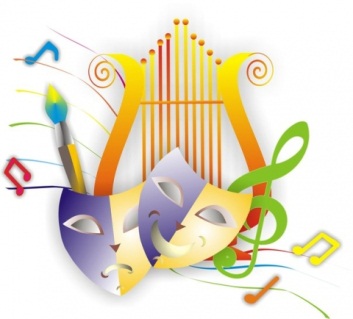 Бажаю  успіхів!Мовно-літературна, у тому числі: Рідномовна освіта (українська мова та література; мови та літератури корінних народів та національних меншин) (МОВ)Іншомовна освіта (ІНО) Математична (МАО)Природнича (ПРО)Технологічна (ТЕО)Інформатична (ІФО)Соціальна і здоров’язбережувальна (СЗО)Громадянська та історична (ГІО)Мистецька (МИО)Фізкультурна (ФІО)Обов’язкові результати навчання Очікувані результати навчання12Змістова лінія «Художньо-практична діяльність»Змістова лінія «Художньо-практична діяльність»Творить відомими художніми засобами і способамиУчень / учениця:- співає вокальні вправи, дитячі пісні (зокрема музичний фольклор) у відповідному настрої, характері, темпі, динаміці [2 МИО 1-1.1-1]; - дотримується правил співу [2 МИО 1-1.1-2];- грає в ансамблі прості композиції (трикутники, бубни, барабан, сопілка, ксилофон тощо) [2 МИО 1-1.1-3];- обирає тембр інструменту (трикутники, бубни, барабан, сопілка, ксилофон тощо) для передавання відповідного образу [2 МИО 1-1.1-4]; - орієнтується в нотному записі (нотний стан, скрипковий ключ, розмір, такт, ноти в межах І октави, тривалості звуків – ціла, половинна, чверть, восьма) [2 МИО 1-1.1-5]; - відтворює прості ритмічні послідовності (створені з половинних, четвертних та восьмих тривалостей), зокрема у різних темпах [2 МИО 1-1.1-6]; - виконує прості площинні (двовимірні) живописні та графічні зображення; прості об’ємні композиції [2 МИО 1-1.1-7];- використовує у живописній роботі хроматичні і ахроматичні кольори; утворює з основних кольорів – похідні [2 МИО 1-1.1-8];- створює хроматичну й ахроматичну графічну композицію, використовуючи лінії, крапки та плями [2 МИО 1-1.1-9];- складає та розташовує на площині (у просторі) окремі елементи зображень (форм) у просту, зокрема орнаментальну, композицію (графічну, живописну, декоративну, об’ємну) [2 МИО 1-1.1-10];- відповідно до задуму, обирає положення формату аркуша (вертикальний, горизонтальний) [2 МИО 1-1.1-11]; - використовує усю площину аркуша для створення композиції [2 МИО 1-1.1-12];- користується художніми засобами та матеріалами, палітрою, пензлями, стеками, ножицями тощо [2 МИО 1-1.1-13];- конструює прості композиції з художніх, природних та інших підручних матеріалів [2 МИО 1-1.1-14];- дотримується правил техніки безпеки [2 МИО 1-1.1-15];- виконує нескладні ролі (зокрема «пісні в ролях»), етюди-наслідування, перевтілюючись у різних персонажів [2 МИО 1-1.1-16];- вправляється над інтонацією мовлення, чіткістю дикції, виразністю міміки і жесту [2 МИО 1-1.1-17];- дотримується загальноприйнятих правил поведінки в закладах культури та мистецтва (театрі, музеї тощо) [2 МИО 1-1.1-18];- виконує елементарні танцювальні рухи під музику; рухається в ритмі і темпі музики, узгоджує свої рухи з музичним супроводом (співом) [2 МИО 1-1.1-19]Експериментує, використовуючи відомі техніки художньо-творчої діяльності, звуками, ритмами, рухами, лініями, кольорами, формами, матеріалами тощо для створення художніх образівУчень / учениця:- придумує образи (фантазує) та виражає задумане знайомими засобами художньої виразності [2 МИО 1-1.2-1]; - імпровізує голосом (музичні, мовленнєві інтонації), засобами пантоміми (міміка, жести), на музичних інструментах (трикутники, бубни, барабан, маракаси тощо) [2 МИО 1-1.2-2];- створює варіанти ритмічного супроводу до пісні [2 МИО 1-1.2-3];- експериментує з кольорами, лініями, формами тощо [2 МИО 1-1.2-4]Спостерігає за навколишнім світом, фіксує за допомогою вчителя цікаві явища як ідеї для творчості; допомагає прикрасити місце, де навчається, живе Учень / учениця:- спостерігає за довкіллям, за допомогою вчителя/вчительки фіксує цікаві, незвичайні явища [2 МИО 1-1.3-1];- створює елементи композиції / декору для оформлення середовища, в якому живе і навчається, використовує побачене і почуте в художньо-практичній діяльності [2 МИО 1-1.3-2]Визначає серед творів і видів художньо-творчої діяльності ті, що подобаються; ділиться емоціями від сприйняття мистецьких творів; творить для власного задоволення Учень / учениця:- вирізняє види мистецької діяльності, які поліпшують його / її настрій [2 МИО 1-3.4-1];- описує свої емоції від сприймання мистецьких творів [2 МИО 1-3.4-2];- обирає вид художньої творчості за своїми вподобаннями [2 МИО 1-3.4-3]Пропонований змістСпів (співацька постава, дихання, інтонація, дикція).Гра на музичних інструментах: створення варіантів ритмічного супроводу до пісні, ритмічних послідовностей тощо.Імпровізації голосом, пластикою, на музичних інструментах.Відтворення рухами характеру, темпу, ритму музики.Інсценізація пісень, створення театралізованих образів.Ознайомлення з нотною грамотою.Малювання графічними матеріалами, фарбами.Використання різних ліній, плям, форм, кольорів та їх відтінків для створення візуальних образів.Розміщення зображень на аркуші, у просторі, компонування елементів композиції (площинна, об’ємна).Дослідження довкілля, виявлення цікавих, незвичайних об’єктів для створення художніх образів.Вирізування, конструювання з паперу та інших підручних матеріалів.Робота з природними матеріалами.Елементарна стилізація форм оздоблювальних елементів різних видів декоративно-прикладного мистецтва (народна іграшка, розпис, витинанка, писанка тощо).Ліплення з пластичних матеріалів різними (простими) прийомами і способами.Прикрашання місця, де навчається, живе.Організація робочого місця.Дотримання охайності та правил техніки безпеки.Інсценізація (виконання нескладних ролей), етюди-наслідування.Відтворення елементарних танцювальних елементів.Імпровізації засобами пантоміми (міміка, жести).Використання видів мистецької діяльності для задоволення та поліпшення емоційного стануПропонований змістСпів (співацька постава, дихання, інтонація, дикція).Гра на музичних інструментах: створення варіантів ритмічного супроводу до пісні, ритмічних послідовностей тощо.Імпровізації голосом, пластикою, на музичних інструментах.Відтворення рухами характеру, темпу, ритму музики.Інсценізація пісень, створення театралізованих образів.Ознайомлення з нотною грамотою.Малювання графічними матеріалами, фарбами.Використання різних ліній, плям, форм, кольорів та їх відтінків для створення візуальних образів.Розміщення зображень на аркуші, у просторі, компонування елементів композиції (площинна, об’ємна).Дослідження довкілля, виявлення цікавих, незвичайних об’єктів для створення художніх образів.Вирізування, конструювання з паперу та інших підручних матеріалів.Робота з природними матеріалами.Елементарна стилізація форм оздоблювальних елементів різних видів декоративно-прикладного мистецтва (народна іграшка, розпис, витинанка, писанка тощо).Ліплення з пластичних матеріалів різними (простими) прийомами і способами.Прикрашання місця, де навчається, живе.Організація робочого місця.Дотримання охайності та правил техніки безпеки.Інсценізація (виконання нескладних ролей), етюди-наслідування.Відтворення елементарних танцювальних елементів.Імпровізації засобами пантоміми (міміка, жести).Використання видів мистецької діяльності для задоволення та поліпшення емоційного стануЗмістова лінія «Сприймання та інтерпретація мистецтва»Змістова лінія «Сприймання та інтерпретація мистецтва»12Сприймає твори різних видів мистецтва і проявляє емоційно-ціннісне ставлення до них у різний спосіб  (словами, рухами, мімікою, лініями, кольорами тощо) Учень / учениця:- сприймає твір мистецтва та висловлює враження, добираючи із запропонованих слова, співзвучні з власними емоціями [2 МИО 2-2.1-1];- порівнює музичні та візуальні образи, твори мистецтва та явища довкілля [2 МИО 2-2.1-2];- відтворює емоційні враження від твору мистецтва різними відомими засобами та способами (рухами, мімікою, лініями, кольорами тощо) [2 МИО 2-2.1-3] Розрізняє види мистецтва (музичне, образотворче, театральне, хореографічне тощо) і розпізнає притаманні їм засоби виразності Учень / учениця:- розрізняє види мистецтва (музичне, образотворче, театральне, танцювальне, екранні) [2 МИО 2-2.2-1];- характеризує мелодію [2 МИО 2-2.2-2];- визначає темп (повільно, помірно, швидко); регістр (високий, середній, низький), динаміку (гучно, тихо), тембр (звучання хору та оркестру, окремих музичних інструментів (сопілка, бубон, барабан, скрипка, бандура, фортепіано тощо) [2 МИО 2-2.2-3];- розпізнає прості художні матеріали, якими виконана учнівська творча робота (кольорові олівці, фломастери, акварель, гуаш, пластилін тощо) [2 МИО 2-2.2-4];- визначає гаму (тепла, холодна, мішана) творів мистецтва та учнівських робіт [2 МИО 2-2.2-5];- розрізняє види театру (ляльковий, музичний, драматичний) та кінематографу (кінофільм, мультфільм) [2 МИО 2-2.2-6]Визначає серед творів і видів художньо-творчої діяльності ті, що подобаються; ділиться емоціями від сприйняття мистецьких творів; творить для власного задоволення Учень / учениця:- вирізняє (із запропонованих) твори мистецтва, що змінюють або передають його / її настрій [2 МИО 2-3.4-4]Пропонований змістСприймання творів різних видів мистецтва.Виявлення та характеристика вражень, емоцій, які вони викликали.Визначення засобів виразності твору.Порівняння природних форм, образів довкілля з їх художнім (декоративним) трактуванням.Ознайомлення з деякими видами театру (ляльковий, музичний, драматичний), кіномистецтва (кінофільм, мультфільм). Використання творів різних видів мистецтва для отримання задоволення та поліпшення емоційного стануПропонований змістСприймання творів різних видів мистецтва.Виявлення та характеристика вражень, емоцій, які вони викликали.Визначення засобів виразності твору.Порівняння природних форм, образів довкілля з їх художнім (декоративним) трактуванням.Ознайомлення з деякими видами театру (ляльковий, музичний, драматичний), кіномистецтва (кінофільм, мультфільм). Використання творів різних видів мистецтва для отримання задоволення та поліпшення емоційного стануЗмістова лінія «Комунікація через мистецтво»Змістова лінія «Комунікація через мистецтво»Змістова лінія «Комунікація через мистецтво»Змістова лінія «Комунікація через мистецтво»12Оцінює власну творчість за визначеними орієнтирами; пояснює, наскільки вдалося втілити свій задумУчень / учениця:- порівнює власний задум із його втіленням [2 МИО 3-3.1-1];- описує, що вдалося чи не вдалося втілити [2 МИО 3-3.1-2]; - пояснює власні досягнення в художньо-творчій діяльності [2 МИО 3-3.1-3] Презентує створені художні образи  у зрозумілий спосіб, пояснюючи створенеУчень / учениця:- презентує результати власної творчості (співає пісні, виконує танцювальні рухи, демонструє власні роботи з образотворчого мистецтва тощо) [2 МИО 3-3.2-1];- вербально описує свій творчий задум [2 МИО 3-3.2-2]Бере участь у колективній творчій діяльності, дотримується правил творчої співпраці; ділиться з іншими особами враженнями від сприйняття мистецтва та творчої діяльності Учень / учениця:- виявляє (з допомогою вчителя / вчительки) інформацію, отриману від сприймання творів мистецтва [2 МИО 3-3.3-1];- ділиться враженнями від творів різних видів мистецтва [2 МИО 3-3.3-2]; - бере участь у колективному виконанні творчого задуму – у народних святах та обрядах, концертах, виставках, інсценізаціях тощо [2 МИО 3-3.3-3];- дотримується правил взаємодії і творчої співпраці [2 МИО 3-3.3-4]Пропонований змістВиховні ситуації на основі творів мистецтва.Презентація творчих досягнень та їх опис.Колективне виконання творчого задуму (оформлення класної кімнати, створення колективних художніх композицій, флеш-моби тощо).Проведення мистецьких заходів (концертів, виставок, конкурсів, інсценізацій тощо).Узгодження правил творчої співпраці, взаємодії, комунікаціїПропонований змістВиховні ситуації на основі творів мистецтва.Презентація творчих досягнень та їх опис.Колективне виконання творчого задуму (оформлення класної кімнати, створення колективних художніх композицій, флеш-моби тощо).Проведення мистецьких заходів (концертів, виставок, конкурсів, інсценізацій тощо).Узгодження правил творчої співпраці, взаємодії, комунікаціїНавчальні предметиКількість годин на тиждень у класахКількість годин на тиждень у класахКількість годин на тиждень у класахКількість годин на тиждень у класахКількість годин на тиждень у класахНавчальні предмети1234РазомУкраїнська мова555520Іноземна мова233311Математика333312Я досліджую світ* 788831Мистецтво**22228Фізична культура ***333312Усього20+321+322+322+382+12Додаткові години на вивчення предметів інваріантної складової, курсів за вибором, проведення індивідуальних консультацій та групових занять 11226Гранично допустиме тижневе навчальне навантаження на учня 2022232388Сумарна кількість навчальних годин інваріантної і варіативної складових, що фінансується з бюджету (без урахування поділу класів на групи)23252626100Навчальні предмети10 клас(кількість годин)11 клас(кількість годин)Вибірково-обов’язкові предмети (Інформатика, Технології, Мистецтво)33